Dienas centra „Tīraine” darba laiks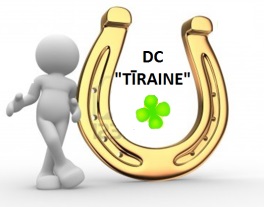 septembrī/oktobrī no pl.11.00 līdz 19.00(bērniem un jauniešiem no pl.13.00 līdz 19.00)No 28. septembra līdz 2. oktobrimwww.dctiraine.lv tālr.: 27873903PirmdienaOtrdienaTrešdienaCeturtdienaPiektdiena11.00-13.00Sagatavošanās darbi(mājaslapas papildināšana)15.00-17.00Radošās aktivitātes17.00-19.00Brīvā laika aktivitātes ārā11.00-13.00Sagatavošanās darbi15.00-17.00Gatavošanās turnīram galda futbolā17.00-19.00Brīvā laika aktivitātes ārā11.00-13.00Sagatavošanās darbi15.00-17.00Radošās aktivitātesGatavojamies dzimšanas dienas svinībām17.00-19.00Brīvā laika aktivitātes ārā11.00-13.00Sagatavošanās darbi15.00 – 19.00Apsveicam Dienas centru “Tīraine”12 gadu jubilejā!11.00-13.00Nūjošanas nodarbība Tīrainē(pensijas vec. pers.)15.00-17.00Turnīrs galda futbolā17.30Apbalvošana18.00-19.00Tikšanās tējnīcā (nedēļas notikumu pārskats) 